Publicado en Granada el 29/06/2022 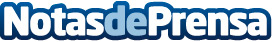 El Ayuntamiento de Granada suma un nuevo desfibrilador en el Paseo de los Tristes con la previsión de contar con doce antes de final de añoSegún el alcalde, esta iniciativa refuerza la cardioprotección que ofrece Granada a sus vecinos y visitantes y permitirá salvar vidas, ya que ante un ataque cardiaco, la capacidad de respuesta en los primeros cinco minutos son claves para evitar un desenlace fatal. El nuevo Totem se sitúa en el  Paseo de los Tristes. Gracias a este nuevo punto de cardioprotección son tres los espacios cardioprotegidos a pie de calleDatos de contacto:María Guijarro622836702Nota de prensa publicada en: https://www.notasdeprensa.es/el-ayuntamiento-de-granada-suma-un-nuevo Categorias: Medicina Sociedad Andalucia Turismo http://www.notasdeprensa.es